ПРОЄКТ     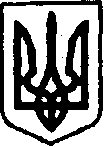 УКРАЇНАКЕГИЧІВСЬКА СЕЛИЩНА РАДАLХIII СЕСІЯ  VIII СКЛИКАННЯРІШЕННЯ_____________________                смт Кегичівка   	                                   №  5872Про організацію громадських робіт у 2024 році      З метою забезпечення тимчасовою зайнятістю безробітних осіб                            та організації громадських робіт,  	розглянувши лист Кегичівського відділу Красноградської філії Харківського обласного центру зайнятості                                      від 06 листопада 2023 року № 1318/14.06/19-14, відповідно до статті 31 Закону України «Про зайнятість населення» та Порядку організації громадських                 та інших робіт тимчасового характеру, затвердженого постановою Кабінету Міністрів України від 20 березня 2013 року № 175 (зі змінами), керуючись статтями 4, 10, 25, 26, 42, 46, 59 Закону України «Про місцеве самоврядування  в Україні», Кегичівська  селищна рада,ВИРІШИЛА:1.	Затвердити Перелік видів громадських робіт у 2024 році,  що додається.2.	Визначити Кегичівську селищну раду (код ЄДРПОУ 04396963) роботодавцем осіб, які беруть участь у громадських роботах.3.	Фінансування організації громадських робіт із залученням безробітних здійснювати за рахунок коштів Фонду загальнообов’язкового державного соціального страхування України на випадок безробіття та інших не заборонених законодавством джерел. 4.		Контроль за виконанням даного рішення покласти на постійну комісію               з питань Регламенту, забезпечення, охорони та захисту прав людини                                           і громадянина, законності громадського порядку, депутатської діяльності                    та етики, розвитку місцевого самоврядування Кегичівської селищної ради (голова комісії Ірина ЛЕШКО) та на постійну комісію з питань бюджету, фінансів, соціально-економічного розвитку та комунальної власності   Кегичівської   селищної   ради  (голова комісії   Вікторія  ЛУЦЕНКО).Кегичівський селищний голова                                        Антон ДОЦЕНКО                                                                                          	ЗАТВЕРДЖЕНО					проєкт рішення LХIII сесії                    Кегичівської селищної ради                   VIII скликання               від ___________ 2023 року №  5872Перелік видів громадських робіт у 2024 році1.	Заготівля деревини для опалювального сезону.2.	Розвантаження, фасування, облік та видача гуманітарної допомоги.3.	Забезпечення роботи пунктів незламності.4.	Ліквідація стихійних сміттєзвалищ та облаштування полігонів твердих побутових відходів.5.	Організація забезпечення життєдіяльності громадян, що постраждали внаслідок бойових дій.6.	Надання допомоги населенню, насамперед особам з інвалідністю, дітям, громадянам похилого віку, хворим та іншим особам, які не мають можливості самостійно протидіяти несприятливим факторам техногенного, природного                 та воєнного характеру.7.	Надання допомоги учасникам бойових дій, членам їх сімей, сім’ям військовослужбовців, які загинули, постраждали чи є учасниками бойових дій.8. Екологічний захист навколишнього середовища.Секретар селищної ради                                                    Віталій БУДНИК